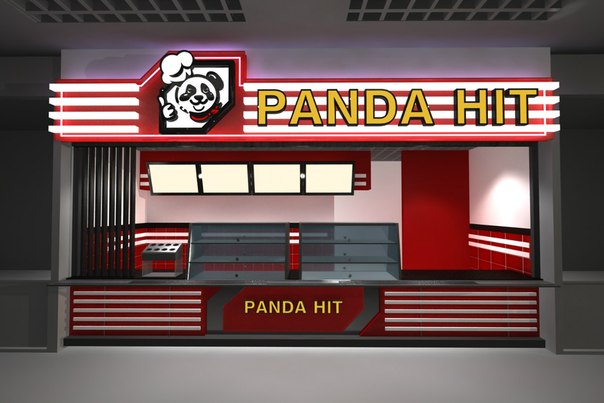 Рис. 1 - МакетИзготовление:Изготовление:Изготовление:Изготовление:№НаименованиеНаименованиеМатериал1Верхняя часть композицииВерхняя часть композицииПВХ 5мм на металлической раме, оклеенный пленками ORACAL 641 серии + светодиодная линейка белого холодного спектра свечения + прозрачный акрил, оклеенный витражной красной полупрозрачной пленкой + объемные световые коробки малых размеров (молочный акрил 3мм; электрофурнитура – светодиодные модули  белого свечения) + световой короб сложной формы (лицевая поверхность – световая, молочный акрил 3мм, аппликация пленками ORACAL 8500 серии; боковая поверхность – не световая, ПВХ,  оклеенный пленкой ORACAL 641 серии; электрофурнитура – светодиодные модули  белого свечения) + Объемные световые буквы «PANDA HIT» (Лицевая поверхность – световая, молочный акрил 3мм, оклеенная пленками ORACAL 8500 серии; Боковая поверхность – не световая, ПВХ,  оклеенный пленкой ORACAL 641 серии; Электрофурнитура – светодиодные модули  белого свечения).7Основание (вся нижняя часть)Основание (вся нижняя часть)ПВХ 5мм, оклеенный пленками ORACAL 641 серии8Объемные не световые буквы «PANDA HIT»Объемные не световые буквы «PANDA HIT»ПВХ,  оклеенный пленкой ORACAL 641 серии9Объемные не световые коробки малых размеровОбъемные не световые коробки малых размеровАлюминиевый профиль, оклеенный пленкой ORACAL 641 серии10Монтажные работыМонтажные работыДоставка, монтаж, крепежные материалы,  электроподключение10Монтажные работыМонтажные работыДоставка, монтаж, крепежные материалы,  электроподключение